Постановление Правительства Красноярского края "Об утверждении нормативов потребления коммунальной услуги по отоплению в жилых и нежилых помещениях в многоквартирных домах (за исключением многоквартирных домов с количеством этажей 1 или 2 до 1999 года постройки включительно) и жилых домов на территории муниципального образования Красноярского края город Красноярск на отопительный период, определенных расчетным методом, и о внесении изменений в постановление Правительства Красноярского края от 13.09.2012 № 460-п "О расчете размера платы за коммунальную услугу по отоплению для собственников и пользователей помещений в многоквартирных домах и жилых домов на территории Красноярского края в 2012–2014 годах"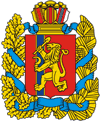 ПРАВИТЕЛЬСТВО КРАСНОЯРСКОГО КРАЯ
ПостановлениеОб утверждении нормативов потребления коммунальной услуги по отоплению в жилых и нежилых помещениях в многоквартирных домах (за исключением многоквартирных домов с количеством этажей 1 или 2 до 1999 года постройки включительно) и жилых домов на территории муниципального образования Красноярского края город Красноярск на отопительный период, определенных расчетным методом, и о внесении изменений в постановление Правительства Красноярского края от 13.09.2012 № 460-п «О расчете размера платы за коммунальную услугу по отоплению для собственников и пользователей помещений в многоквартирных домах и жилых домов на территории Красноярского края в 2012–2014 годах»
В соответствии со статьей 157 Жилищного кодекса Российской Федерации, постановлением Правительства Российской Федерации от 23.05.2006 № 306 «Об утверждении правил установления и определения нормативов потребления коммунальных услуг», постановлением Правительства Российской Федерации от 27.08.2012 № 857 «Об особенностях применения правил предоставления коммунальных услуг собственникам и пользователям помещений в многоквартирных домах и жилых домов», статьей 103 Устава Красноярского края, Законом Красноярского края от 11.10.2012 № 3-551 «Об отдельных полномочиях Правительства Красноярского края в области предоставления коммунальных услуг» ПОСТАНОВЛЯЮ:1. Утвердить нормативы потребления коммунальной услуги по отоплению в жилых и нежилых помещениях в многоквартирных домах (за исключением многоквартирных домов с количеством этажей 1 или 2 до 1999 года постройки включительно) и жилых домов на территории муниципального образования Красноярского края город Красноярск на отопительный период, определенные расчетным методом, согласно приложению.2. Внести в постановление Правительства Красноярского края «О расчете размера платы за коммунальную услугу по отоплению для собственников и пользователей помещений в многоквартирных домах и жилых домов на территории Красноярского края в 2012–2014 годах» следующие изменения:
в пункте 1.1 слова «на территории муниципального образования город Минусинск» заменить словами «на территории муниципальных образований город Минусинск и город Красноярск (за исключением многоквартирных домов с количеством этажей 1 или 2 до 1999 года постройки включительно)»;
в пункте 1.2 слова «в многоквартирных домах и жилых домов» заменить словами «в многоквартирных домах с количеством этажей 1 или 2 до 1999 года постройки включительно».3. Опубликовать постановление в «Ведомостях высших органов государственной власти Красноярского края», газете «Наш Красноярский край» и на «Официальном интернет-портале правовой информации Красноярского края».4. Постановление вступает в силу с 1 мая 2014 года, но не ранее чем через 10 дней после его официального опубликования.Первый заместитель
Губернатора края – 
председатель
Правительства края 
В.П. Томенко15.04.2014№ 137-п